Clinic Assessment Tool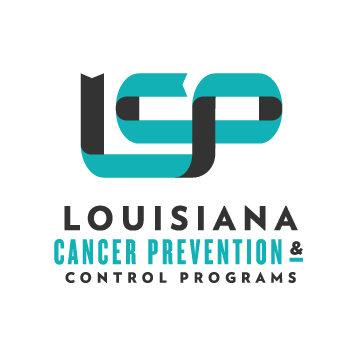 Colorectal Cancer ScreeningEnd of Clinic Assessment Health System: 	Clinic Assessed: Health System: 	Clinic Assessed: Health System: 	Clinic Assessed: Health System: 	Clinic Assessed: Name of Person Completing Assessment: Name of Person Completing Assessment: Name of Person Completing Assessment: Name of Person Completing Assessment: Title:  Title:  Title:  Title:  Part I - IntroductionClinic Characteristics Part I - IntroductionClinic Characteristics Part I - IntroductionClinic Characteristics Part I - IntroductionClinic Characteristics 1Type of facility being assessed:     FQHC     FQHC look-alike     Hospital     Other Primary Care2Number of facilities/clinics within the larger health system:3Community characteristics:     Urban (population of 50,000+)     Suburban (30-49% commuter flow to urban)     Large rural (population of 10,000 – 49,000)     Small town/isolated rural (population below 10,000)4Are there currently planned or ongoing quality improvement initiatives, other than this one for CRC?       Yes       Not at this timeIf yes, provide a brief description of other QI initiatives:	5Are current policies/procedures already in place for CRC screening?        Yes       Not at this time If yes, provide a brief description:	6Are members of the health care team authorized to refer a patient to CRC screening without having to first obtain a physician order (standing orders)?        Yes       Not at this time Part II – Work FlowPatient IdentificationPart II – Work FlowPatient IdentificationPart II – Work FlowPatient Identification8Is there a clinic-wide protocol to determine who is eligible for CRC screening?      Yes, there is a clinic-wide standard or protocol to determine who is eligible for CRC screening.      No, eligibility is determined on a case-by-case basis by individual providers.      Other: If yes, which criteria are used to determine eligibility for CRC screening? Check all that apply.     Age     Risk (family history, other health conditions, etc.)     Last completed screening result     Other: 9Which of the following processes are used to identify patients due for CRC screening? Check all that apply.     Huddle reports / Pre-Visit Checklist     E.H.R. alerts for providers     CRC screening specific registry / EHR-generated patient lists     Other:       None at this time10Is a specific clinical team member responsible for identifying whether patients are due for screening?     Yes     Not at this timeIf yes, please describe which team member is responsible: Patient VisitPatient VisitPatient Visit11Are any of the following CRC-related educational materials available for patients? Check all that apply.     Brochures/handouts     Videos in waiting rooms, etc.      Posters or flyers in patient spaces     Other:      None at this time12Do staff routinely ask about previous CRC screenings if none are known or documented? Yes      Not at this timeIf yes, do staff attempt to obtain results for past screening tests? Yes      Not at this time13How would you describe the prevailing decision-making process for CRC screening at the clinic for average risk patients? (FIT-First, provider preference, patient preference, etc.)14Is there a specific policy addressing patient refusal of CRC screening? Yes Not at this time15What sort of education is provided to patients when recommended CRC screening? Check all that apply.     How to complete and return a FIT test     Who to contact to schedule the colonoscopy     Information about colonoscopy procedure/prep     Information about next steps in case of an abnormal result     Other:      None at this time16Which team member(s) are responsible for educating patients on how to complete a screening test? Post-Visit/Patient NavigationProcesses in terms of screening referral, results tracking and follow-up.Post-Visit/Patient NavigationProcesses in terms of screening referral, results tracking and follow-up.Post-Visit/Patient NavigationProcesses in terms of screening referral, results tracking and follow-up.17Does the clinic offer a fully navigated experience for patients who need help completing their CRC screening?  Yes Not at this timeIf yes, please describe the following: Staff who provide navigation (e.g. position title(s)) # of FTE navigators18Which of the following are navigators/clinic staff trained to address? Check all that apply.      Scheduling of the screening colonoscopy     Follow-up colonoscopy (positive FIT)     Reviewing prep instructions      What happens when patients are uninsured/underinsured     Information on nearby specialists that providers will refer to     Knowledge of typical wait-time for receiving a colonoscopy☐     Coordinating transportation     Other/Not at this time19Is a process in-place for systematically identifying and following-up with patients who have not completed a previously ordered screening test? Yes Not at this timeIf yes, describe the process: 20Is a process in-place for contacting specialists to confirm receipt of screening and obtain a copy of the results (i.e. “closing the referral loop”)? Yes Not at this timeIf yes, describe the process: Part III – EHR DataDocumenting Patient DataHow the clinic captures data in order to track referrals and calculate reliable CRC screening rates. Part III – EHR DataDocumenting Patient DataHow the clinic captures data in order to track referrals and calculate reliable CRC screening rates. Part III – EHR DataDocumenting Patient DataHow the clinic captures data in order to track referrals and calculate reliable CRC screening rates. 21What EHR vendor does the clinic use?22Does the clinic use any of the following EHR overlays, dashboards or population health tools? Azara DRVS Aledade Other: 23Are the following currently documented in the EHR? Check all that apply.  Previous screening results Referrals for screening  Current results Patient refusal Follow-up needed	24Is data on CRC screening history captured in clickable, structured-data fields or is it within free-text notes?  Structured-data fields  Free text notes25Are screening results from specialists manually entered into the EHR, scanned or imported?  Manually entered Scanned       Imported26Is there a standard operating procedure for documenting screening results from specialists in the EHR? Yes Not at this timeIf yes, describe the process: 27Has a medical chart review ever been conducted to validate the clinic’s EHR-generated CRC screening rate?  Yes        NoIf yes, when was the chart review conducted and how did the results compare to the EHR-generated rate?Process Improvement Current capacity to use EHR data for process improvement. Process Improvement Current capacity to use EHR data for process improvement. Process Improvement Current capacity to use EHR data for process improvement. 28Is the EHR regularly used for any of the following purposes? Check all that apply.            Identify patients due for screening     Pre-screen patient records to facilitate provider recommendations     FIT test tracking     Tracking referrals to specialists     None at this time29Does the clinic have capacity to modify/configure the EHR to run specific reports as needed?     Yes     Not at this time. 30Is the clinic currently able to generate the following CRC-specific reports? Check all that apply.          stool tests distributed vs. returned    all colonoscopies referred vs. completed    follow-up colonoscopies referred vs. completed31At which level is the health center able to “drill drown” or disaggregate screening rates? Check all that apply.     By individual provider panel     By care team     By individual clinic     By patient’s insurance status     Other: 	     Currently unable to disaggregate CRC screening 32Which quality standards reporting systems does the clinic submit data to?     UDS     HEDIS     Other: 33Which metric does the clinic use to report CRC screening data?      NQF     UDS     Other: 34Please discuss how CRC screening data is currently used by the clinic for quality improvement: Part IV: Current Implementation of Recommended Strategies Provider Assessment and Feedback  Provider assessment and feedback interventions evaluate provider performance in delivering or offering screening to patients (assessment) and present providers with information about their performance in providing screening services (feedback). A provider can be generalized to any clinical staff providing direct care to patients. Part IV: Current Implementation of Recommended Strategies Provider Assessment and Feedback  Provider assessment and feedback interventions evaluate provider performance in delivering or offering screening to patients (assessment) and present providers with information about their performance in providing screening services (feedback). A provider can be generalized to any clinical staff providing direct care to patients. Part IV: Current Implementation of Recommended Strategies Provider Assessment and Feedback  Provider assessment and feedback interventions evaluate provider performance in delivering or offering screening to patients (assessment) and present providers with information about their performance in providing screening services (feedback). A provider can be generalized to any clinical staff providing direct care to patients. 35Is a process in-place to regularly assess the number of eligible patients who are recommended CRC screening by each provider?           Yes                Not at this time36Is a process in place to regularly assess the number of eligible patients who complete a CRC screening test?          Yes                Not at this time37If yes to either of the above, who is being assessed (i.e. at what level is the data being aggregated)? Check all that apply.      Individual providers     Clinic teams     Clinic sites     N/A38What format is currently used to provide CRC screening feedback to providers? Check all that apply.      Provider score cards     Provider rankings / Competition     Comparison to target rate     Other:      Feedback not given at this timeIf applicable, how often is this feedback given (monthly/quarterly/etc.)?39How is quality data on CRC screening discussed with providers/clinic staff? Check all that apply.     Written reports     Interactive meetings     Other:      Not discussed at this time40If applicable, please provide examples of how quality improvement is currently incentivized among providers:       Provider RemindersProvider reminders inform health care providers it is time for a patient’s cancer screening test or that a client is overdue for screening. Provider reminders are sometimes referred to as “alerts.”Provider RemindersProvider reminders inform health care providers it is time for a patient’s cancer screening test or that a client is overdue for screening. Provider reminders are sometimes referred to as “alerts.”Provider RemindersProvider reminders inform health care providers it is time for a patient’s cancer screening test or that a client is overdue for screening. Provider reminders are sometimes referred to as “alerts.”41How are providers alerted that a patient is due or overdue for CRC screening? Check all that apply.     EHR alert     Manual flag/note on chart     Verbally, during daily huddles     Other:      No provider reminders/alerts at this time42If provider reminders are in-place, provide a description of the process (how it is delivered, who receives alert, any action required to close out the alert/tracking, etc.):Patient RemindersPatient reminders are written (letter, postcard, email) or phone messages (including robocalls) that advise patients when they are due for screening. Patient RemindersPatient reminders are written (letter, postcard, email) or phone messages (including robocalls) that advise patients when they are due for screening. Patient RemindersPatient reminders are written (letter, postcard, email) or phone messages (including robocalls) that advise patients when they are due for screening. 43Do patients receive alerts when they are due or overdue for a CRC screening (outside of a doctor’s visit)?           Yes                Not at this timeIf yes, how are patients alerted when due or overdue for CRC screening?     Letter/postcard     Text message     Phone call     Patient portal message     Other:      N/A44If patient reminders are in-place, please describe how the method was determined and what information is relayed to patients: 45If patient reminders are in-place, please describe the reminder process until the screening test is completed (How many alerts will the patient receive? At what interval? By whom?): Reducing Structural BarriersStructural barriers are non-monetary obstacles that make it difficult for patients to access screening. Such barriers may include distance from screening location, limited hours of operation, lack of translation services or limited ability to navigate healthcare system.   Reducing Structural BarriersStructural barriers are non-monetary obstacles that make it difficult for patients to access screening. Such barriers may include distance from screening location, limited hours of operation, lack of translation services or limited ability to navigate healthcare system.   Reducing Structural BarriersStructural barriers are non-monetary obstacles that make it difficult for patients to access screening. Such barriers may include distance from screening location, limited hours of operation, lack of translation services or limited ability to navigate healthcare system.   46Is there a formal or informal process in place for assessing/identifying obstacles to screening completion?            Yes                Not at this timeIf yes, please describe the process:	47What obstacles for patients completing CRC screening have been identified? 48Are there any efforts underway to reduce structural barriers around CRC screening?          Yes                Not at this timeIf yes, please describe which barriers are being addressed and how: 